    Μ.Γ.Σ. ΠΑΝΣΕΡΡΑΪΚΟΣ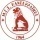     Μ.Γ.Σ. ΠΑΝΣΕΡΡΑΪΚΟΣ    Μ.Γ.Σ. ΠΑΝΣΕΡΡΑΪΚΟΣ    Μ.Γ.Σ. ΠΑΝΣΕΡΡΑΪΚΟΣΠΥΡΙΛΗ ΔΕΣΠΟΙΝΑ (1/6/08)*(ΚΟΡΑΣΙΔΩΝ)* ΑΤΟΜΙΚΑ ΡΕΚΟΡ & ΒΑΘΜΟΛΟΓΙΑ (FINA) ΑΝΑΛΟΓΑ ΜΕ ΤΙΣ ΕΠΙΔΟΣΕΙΣΠΥΡΙΛΗ ΔΕΣΠΟΙΝΑ (1/6/08)*(ΚΟΡΑΣΙΔΩΝ)* ΑΤΟΜΙΚΑ ΡΕΚΟΡ & ΒΑΘΜΟΛΟΓΙΑ (FINA) ΑΝΑΛΟΓΑ ΜΕ ΤΙΣ ΕΠΙΔΟΣΕΙΣΠΥΡΙΛΗ ΔΕΣΠΟΙΝΑ (1/6/08)*(ΚΟΡΑΣΙΔΩΝ)* ΑΤΟΜΙΚΑ ΡΕΚΟΡ & ΒΑΘΜΟΛΟΓΙΑ (FINA) ΑΝΑΛΟΓΑ ΜΕ ΤΙΣ ΕΠΙΔΟΣΕΙΣΠΥΡΙΛΗ ΔΕΣΠΟΙΝΑ (1/6/08)*(ΚΟΡΑΣΙΔΩΝ)* ΑΤΟΜΙΚΑ ΡΕΚΟΡ & ΒΑΘΜΟΛΟΓΙΑ (FINA) ΑΝΑΛΟΓΑ ΜΕ ΤΙΣ ΕΠΙΔΟΣΕΙΣΑΓΩΝΙΣΜΑΕΠΙΔΟΣΗ ΗΜΕΡΟΜΗΝΙΑ  ΒΑΘΜΟΙ50μ.Ελεύθερο26.7013/1/24691100μ.Ελεύθερο57.4816/7/23728200μ.Ελεύθερο2:12.8922/1/22612400μ.Ελεύθερο5:37.8216/3/19338800μ.Ελεύθερο---1500μ.Ελεύθερο---                   50μ.Ύπτιο                 *(Π.Ρ. Κορασίδων & Κορασίδων Β) 28.712/12/23818100μ.Ύπτιο(Π.Ρ. Κορασίδων) 1:01.9925/2/24791200μ.Ύπτιο2:17.1416/2/2472350μ.Πεταλούδα27.803/12/23678100μ.Πεταλούδα1:06.7021/1/24575200μ.Πεταλούδα---50μ.Πρόσθιο---100μ.Πρόσθιο---200μ.Πρόσθιο---200μ.Μ.Α.2:52.4930/11/19390400μ.Μ.Α.    -    --